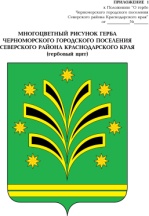 СОВЕТ ЧЕРНОМОРСКОГО ГОРОДСКОГО ПОСЕЛЕНИЯСЕВЕРСКОГО РАЙОНАРЕШЕНИЕ   от 02.08.2016                                     	                                                  № 160пгт. ЧерноморскийО внесении изменений в решение Совета Черноморского городского поселения Северского района «О нормах и правилах благоустройства территории Черноморского городского поселенияСеверского района» от 26.05.2016г. № 147	В соответствии с ч.2 статьи 47 Федерального закона от 06.10.2003г. № 131-ФЗ «Об общих принципах организации местного самоуправления в Российской Федерации», со статей 24 Устава Черноморского городского поселения Северского района, Совет Черноморского городского поселения решил:Пункт 3 решения Совета Черноморского городского поселения Северского района «О нормах и правилах благоустройства территории Черноморского городского поселения Северского района» от 26.05.2016г. № 147 изложить в новой редакции: «3. Настоящее решение вступает в силу через 10 дней после его официального опубликования».Настоящее решение вступает в силу со дня его официального опубликования.Глава Черноморского городско поселения 		                 С.А. Таровик	                       Северского районаПредседатель Совета Черноморского городского поселенияСеверского района                                                                             А.В.Лисачев	            